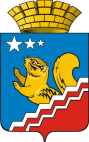 Свердловская областьГЛАВА ВОЛЧАНСКОГО ГОРОДСКОГО ОКРУГАпостановление30.05.2022   год	      	                              		                                             № 196г. ВолчанскОтчет о выполнениимуниципальных программ Волчанского городского округа за 2021 год	В соответствии с Бюджетным кодексом Российской Федерации, Уставом Волчанского городского округа, постановлением главы Волчанского городского округа от 20.11.2013 года № 921  «Об утверждении Порядка формирования и реализации муниципальных программ Волчанского городского округа» (с внесением изменений от 07.04.2015 года № 224, от 24.09.2015 года № 691, от 18.08.2017 года № 393, от 20.07.2020 года № 286), руководствуясь Протоколом Заседания Координационной комиссии при главе Волчанского городского округа по реализации, оценке эффективности и контролю за выполнением муниципальных программ Волчанского городского округа от 25.05.2022 года  № 1, ПОСТАНОВЛЯЮ:1. Принять к сведению информацию о выполнении муниципальных программ Волчанского городского округа за 2021 год: «Развитие системы образования и реализация молодежной политики в Волчанском городском округе до 2026 года», «Развитие культуры в Волчанском городском округе до 2026 года», «Профилактика социально-значимых заболеваний на территории Волчанского городского округа до 2024 года», «Социальная поддержка населения на территории Волчанского городского округа до 2024 года», «Развитие физической культуры и спорта на территории Волчанского городского округа до 2026 года» (прилагается):1.1. Муниципальную программу Волчанского городского округа «Развитие системы образования и реализация молодежной политики в Волчанском городском округе до 2026 года» оценить на четыре балла. Приемлемый уровень эффективности муниципальной программы.1.2. Муниципальную программу Волчанского городского округа «Развитие культуры в Волчанском городском округе до 2026 года» оценить на пять баллов.  Высокая эффективность муниципальной программы.1.3. Муниципальную программу Волчанского городского округа «Профилактика социально-значимых заболеваний на территории Волчанского городского округа до 2024 года» оценить на три балла. Средний  уровень эффективности муниципальной программы.1.5. Муниципальную программу Волчанского городского округа «Социальная поддержка населения на территории Волчанского городского округа до 2024 года» оценить на четыре балла. Приемлемый уровень эффективности муниципальной программы.1.6. Муниципальную программу Волчанского городского округа  «Развитие физической культуры и спорта на территории Волчанского городского округа до 2026 года» оценить на три балла. Средний уровень эффективности муниципальной программы.2. Настоящее постановление разместить на официальном сайте Волчанского городского округа в сети Интернет http://volchansk-adm.ru/.3. Контроль за исполнением настоящего постановления возложить на заместителя главы администрации Волчанского городского округа по социальным вопросам Бородулину И.В.Глава городского округа							   А.В. Вервейн